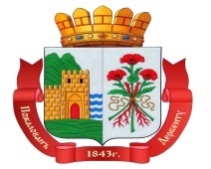             РЕСПУБЛИКА ДАГЕСТАНАДМИНИСТРАЦИЯ ГОРОДСКОГО ОКРУГА«ГОРОД ДЕРБЕНТ»« ___»  ________ .                                                                         № ______                                                                                                                                                                               Министерство экономики                                                                                                  и территориального развития                                                                             Республики Дагестан                                                                                                            367000 РД, г. Махачкала, ул. Абубакарова, 67На Ваш № 03-06-02/26-4770/16 от 30.11.2016г.	В соответствии с требованием Стандарта развития конкуренции в субъектах Российской Федерации (распоряжение Правительства Российской Федерации от 05.09.2015 г. №1738-р)  и плана мероприятий («дорожной карты») «Развитие конкуренции и совершенствование антимонопольной политики в Республике Дагестан на 2015-2016 годы»  (распоряжение Правительства Республики Дагестан от 07.10.2015 года №404-р).       На территории городского округа «город Дербент» принято распоряжение «Об утверждении плана мероприятий по развитию конкуренции и совершенствованию антимонопольной политики» на территории городского округа «город Дербент» от 16.05.2016 г. №102-р.      Согласно плану мероприятий на территории городского округа «город Дербент» в сфере ЖКХ  проводится мониторинг по развитию конкуренции, а так же ведется рейтинг на информационных порталах наглядно показывающий, что работы ведутся, конкуренция среди некоммерческих организаций по управлению МКД (многоквартирные дома) присутствует, факты перехода МКД от одной НКО к другой фиксируется. На территории города действуют 15 ТСЖ. Отсутствие финансовых средств у потребителей за оплату предоставленных коммунальных услуг и ветхость инфраструктуры МКД тяжело сказывается на работе ТСЖ.       В соответствии плану мероприятий по «Развитию конкуренции и совершенствованию антимонопольной политики в городском округе «город Дербент», «Управление экономики и инвестиций»  совместно с МКУ «Управлением  земельных и имущественных отношений», проведен анализ по заключенным договорам на оказание услуг по проведению ярмарок на территории города Дербента и на размещение нестационарных торговых объектов за период 01.06.2016 г. по 01.12.2016 г. За этот период заключено 10 договоров на оказание услуг по проведению ярмарок. Заключено 20 договоров на размещение нестационарных торговых объектов, на основании которых представлено 9 торговых площадок под продажу бахчевых культур с автомашин (автолавок), 1-под летнее кафе, 3-по продаже кофе и напитков, 1-по изготовлению и продаже мороженого, 1-по продаже прохладительных напитков и продуктов питания, 1-под продажу меда и продуктов пчеловодства. Работа будет продолжена согласно плану мероприятий.Приложение: на 2 л. в 1 экз.С уважением,Заместитель главы                                                                       Р.ФармановИсп.Тагиров К.К.Тел. 4-40-39площадь Свободы, 2 , г. Дербент РД, 368600             тел: (8 87240) 4-24-57; факс: 4-21-99; Email:admin@derbent.ru